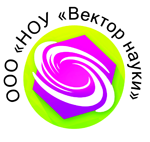 КОНТРОЛЬНАЯ РАБОТА «Методы профилактики и разрешение конфликтных ситуаций в образовательной среде»Петров Иван ИвановичСредняя общеобразовательная школа № 34, город МоскваРегистрационный номер __Направление __ 2016 годСОПРОВОДИТЕЛЬНОЕ ПИСЬМО	Прошу принять мою контрольную работу, выполненную по итогам участия в семинаре «Методы профилактики и разрешение конфликтных ситуаций в образовательной среде».	С Положением о семинаре и правилами участия в нем ознакомлен.Дата 			                                                  					ПодписьВ ООО «НОУ «Вектор науки»учителя математики средней общеобразовательной школы № 34 города МосквыПетрова Ивана Ивановича